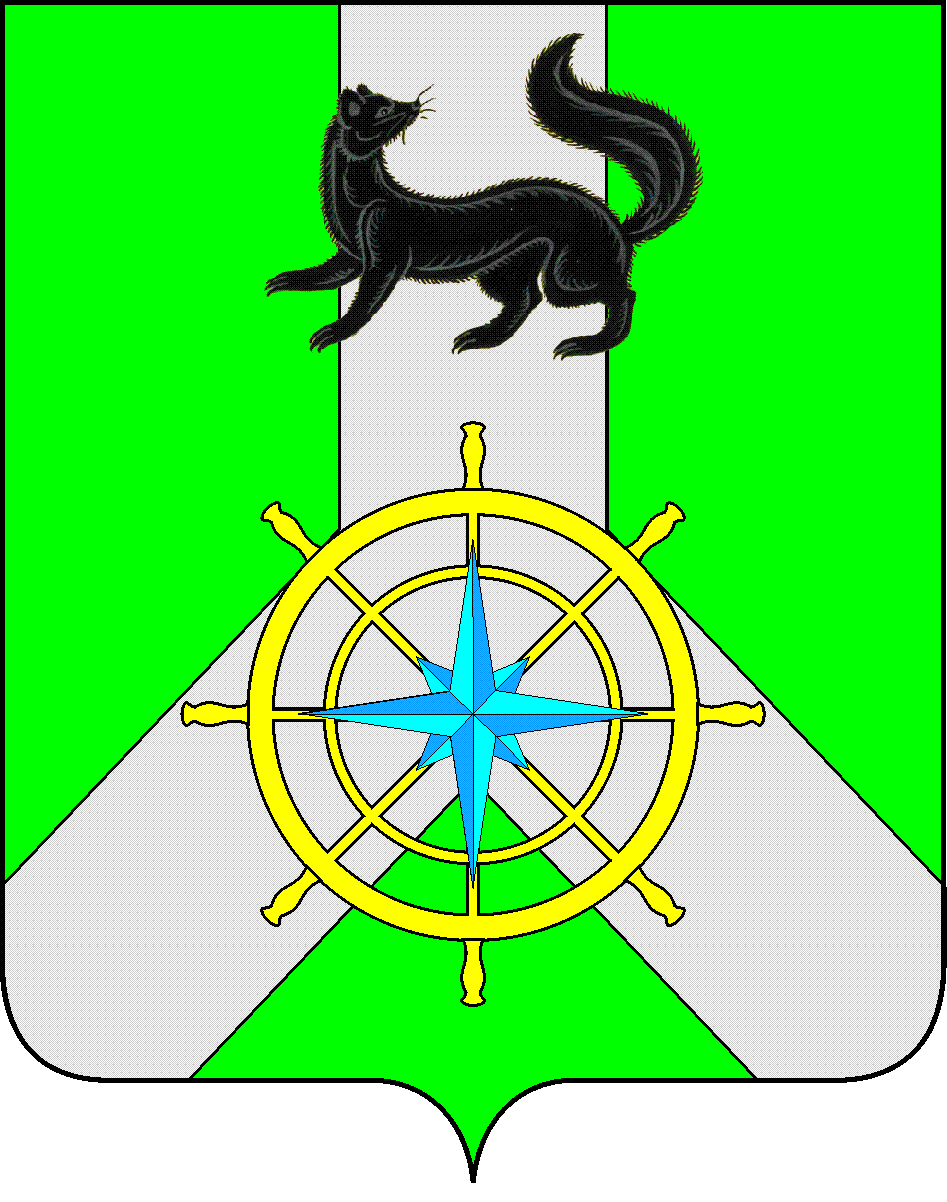 Р О С С И Й С К А Я  Ф Е Д Е Р А Ц И ЯИ Р К У Т С К А Я  О Б Л А С Т ЬК И Р Е Н С К И Й   М У Н И Ц И П А Л Ь Н Ы Й   Р А Й О НД У М А РЕШЕНИЕ №216/6Заслушав информацию начальника Пожарной Спасательной части №39 г. Киренска «14 отряда ФПС по Иркутской области» Малкова Д.А. о деятельности за 2016 год, руководствуясь ст.ст.25, 54 Устава муниципального образования Киренский район,ДУМА РЕШИЛА:Принять информацию начальника Пожарной Спасательной части №39 г. Киренска «14 отряда ФПС по Иркутской области» о деятельности за 2016 год к сведению.Рекомендовать председателю Думы Киренского муниципального района Ткаченко Д.М. провести 27.01.2017 года в 10-00 часов рабочее совещание с руководителями всех заинтересованных сторон по решению вопроса размещения поста пожарной охраны в микрорайоне «Мельничный».Решение подлежит размещению на официальном сайте администрации Киренского муниципального района www.kirenskrn.irkobl.ru в разделе «Дума Киренского района».Решение вступает в силу с момента подписания.Председатель ДумыКиренского муниципального района					Д.М. Ткаченко25 января 2017 г.г. КиренскИнформация начальника Пожарной Спасательной части №39 г. Киренска «14 отряда ФПС по Иркутской области» о деятельности за 2016 год 